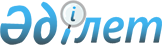 Об установлении водоохранных зон и полос на водных объектах Костанайской области, режима и особых условий их хозяйственного использованияПостановление акимата Костанайской области от 3 августа 2022 года № 344. Зарегистрировано в Министерстве юстиции Республики Казахстан 5 августа 2022 года № 29029.       В соответствии со статьями 39, 116, 125 Водного кодекса Республики Казахстан, статьей 27 Закона Республики Казахстан "О местном государственном управлении и самоуправлении в Республике Казахстан" акимат Костанайской области ПОСТАНОВЛЯЕТ:        1. Установить водоохранные зоны и полосы на водных объектах Костанайской области согласно приложению 1 к настоящему постановлению.       2. Установить режим и особые условия хозяйственного использования водоохранных зон и полос на водных объектах Костанайской области согласно приложению 2 к настоящему постановлению.       3. Признать утратившими силу некоторые постановления акимата Костанайской области согласно приложению 3 к настоящему постановлению.      4. Государственному учреждению "Управление природных ресурсов и регулирования природопользования акимата Костанайской области" в установленном законодательством Республики Казахстан порядке обеспечить:      1) государственную регистрацию настоящего постановления в Министерстве юстиции Республики Казахстан;      2) размещение настоящего постановления на интернет-ресурсе акимата Костанайской области после его официального опубликования.      5. Контроль за исполнением настоящего постановления возложить на курирующего заместителя акима Костанайской области.      6. Настоящее постановление вводится в действие по истечении десяти календарных дней после дня его первого официального опубликования.       "СОГЛАСОВАНО"      Республиканское государственное      учреждение "Департамент      санитарно-эпидемиологического      контроля Костанайской области      Комитета санитарно-      эпидемиологического контроля      Министерства здравоохранения      Республики Казахстан"       "СОГЛАСОВАНО"      Республиканское государственное      учреждение "Тобол-Торгайская      бассейновая инспекция      по регулированию использования      и охране водных ресурсов      Комитета по водным ресурсам      Министерства экологии, геологии      и природных ресурсов      Республики Казахстан" Водоохранные зоны и полосы на водных объектах Костанайской области       Сноска. Приложение 1 – в редакции постановления акимата Костанайской области от 14.12.2022 № 550 (вводится в действие по истечении десяти календарных дней после дня его первого официального опубликования); с изменениями, внесенными постановлением акимата Костанайской области от 28.03.2023 № 122 (вводится в действие по истечении десяти календарных дней после дня его первого официального опубликования).       Примечание:        * – водоохранные полосы, установленные до июля 2009 года.  Режим и особые условия хозяйственного использования водоохранных зон и полос на водных объектах Костанайской области      1. В пределах водоохранных полос не допускаются:      1) хозяйственная и иная деятельность, ухудшающая качественное и гидрологическое состояние (загрязнение, засорение, истощение) водных объектов;       2) строительство и эксплуатация зданий и сооружений, за исключением водохозяйственных и водозаборных сооружений и их коммуникаций, мостов, мостовых сооружений, причалов, портов, пирсов и иных объектов транспортной инфраструктуры, связанных с деятельностью водного транспорта, промыслового рыболовства, рыбохозяйственных технологических водоемов, объектов по использованию возобновляемых источников энергии (гидродинамической энергии воды), а также рекреационных зон на водном объекте, без строительства зданий и сооружений досугового и (или) оздоровительного назначения. Положения данного подпункта применяются с учетом требований, установленных пунктом 7 статьи 125 и статьей 145-1 Водного кодекса Республики Казахстан;      3) предоставление земельных участков под садоводство и дачное строительство;      4) эксплуатация существующих объектов, не обеспеченных сооружениями и устройствами, предотвращающими загрязнение водных объектов и их водоохранных зон и полос;      5) проведение работ, нарушающих почвенный и травяной покров (в том числе распашка земель, выпас скота, добыча полезных ископаемых), за исключением обработки земель для залужения отдельных участков, посева и посадки леса;      6) устройство палаточных городков, постоянных стоянок для транспортных средств, летних лагерей для скота;      7) применение всех видов пестицидов и удобрений.      2. В пределах водоохранных зон не допускаются:      1) ввод в эксплуатацию новых и реконструированных объектов, не обеспеченных сооружениями и устройствами, предотвращающими загрязнение и засорение водных объектов и их водоохранных зон и полос;      2) проведение реконструкции зданий, сооружений, коммуникаций и других объектов, а также производство строительных, дноуглубительных и взрывных работ, добыча полезных ископаемых, прокладка кабелей, трубопроводов и других коммуникаций, буровых, земельных и иных работ без проектов, согласованных в установленном порядке с местными исполнительными органами, бассейновыми инспекциями, уполномоченным государственным органом в области охраны окружающей среды, государственным органом в сфере санитарно-эпидемиологического благополучия населения и другими заинтересованными органами;      3) размещение и строительство складов для хранения удобрений, пестицидов, нефтепродуктов, пунктов технического обслуживания, мойки транспортных средств и сельскохозяйственной техники, механических мастерских, устройство свалок бытовых и промышленных отходов, площадок для заправки аппаратуры пестицидами, взлетно-посадочных полос для проведения авиационно-химических работ, а также размещение других объектов, отрицательно влияющих на качество воды;      4) размещение животноводческих ферм и комплексов, накопителей сточных вод, полей орошения сточными водами, кладбищ, скотомогильников (биотермических ям), а также других объектов, обусловливающих опасность микробного загрязнения поверхностных и подземных вод;      5) выпас скота с превышением нормы нагрузки, купание и санитарная обработка скота и другие виды хозяйственной деятельности, ухудшающие режим водоемов;      6) применение способа авиаобработки пестицидами и авиаподкормки минеральными удобрениями сельскохозяйственных культур и лесонасаждений на расстоянии менее двух тысяч метров от уреза воды в водном источнике;      7) применение пестицидов, на которые не установлены предельно допустимые концентрации, внесение удобрений по снежному покрову, а также использование в качестве удобрений необезвреженных навозосодержащих сточных вод и стойких хлорорганических пестицидов.      При необходимости проведения вынужденной санитарной обработки в водоохранной зоне допускается применение мало- и среднетоксичных нестойких пестицидов. Перечень утративших силу некоторых постановлений акимата Костанайской области       1. Постановление акимата Костанайской области "Об установлении водоохранной зоны и полосы реки Тобол на участке под строительство микрорайона "Наурыз" на территории города Костанай по улице Маяковского, режима и особых условий их хозяйственного использования" от 7 апреля 2008 года № 201 (зарегистрировано в Реестре государственной регистрации нормативных правовых актов под № 3636).       2. Постановление акимата Костанайской области "Об установлении водоохранной зоны и полосы реки Тобол на участке под строительство спортивно-оздоровительного комплекса туристских услуг на территории Мичуринского сельского округа Костанайского района, режима и особых условий их хозяйственного использования" от 7 апреля 2008 года № 203 (зарегистрировано в Реестре государственной регистрации нормативных правовых актов под № 3635).       3. Постановление акимата Костанайской области "Об установлении водоохранной зоны и полосы реки Тобол на участке под строительство объекта "Туристский супермаркет комплексного обслуживания туристского коттеджного городка" на территории Мичуринского сельского округа Костанайского района, режима и особых условий их хозяйственного использования" от 12 мая 2008 года № 286 (зарегистрировано в Реестре государственной регистрации нормативных правовых актов под № 3637).       4. Постановление акимата Костанайской области "Об установлении водоохранной зоны и полосы реки Тобол на участке под строительство двух девятиэтажных жилых домов на территории города Костанай по улице Воинов Интернационалистов, режима и особых условий их хозяйственного использования" от 5 июня 2008 года № 319 (зарегистрировано в Реестре государственной регистрации нормативных правовых актов под № 3643).       5. Постановление акимата Костанайской области "Об установлении водоохранных зон и полос реки Тобол, Амангельдинского водохранилища и озера Безымянное на участках под строительство объектов, режима и особых условий их хозяйственного использования" от 5 июня 2008 года № 320 (зарегистрировано в Реестре государственной регистрации нормативных правовых актов под № 3645).       6. Постановление акимата Костанайской области "Об установлении водоохранной зоны и полосы озера Шошкалы на участке под строительство туристских комплексов на территории Ершовского сельского округа и села Варваровка Узункольского района, режима и особых условий их хозяйственного использования" от 5 июня 2008 года № 326 (зарегистрировано в Реестре государственной регистрации нормативных правовых актов под № 3644).       7. Постановление акимата Костанайской области "Об установлении водоохранных зон и полос реки Тобол на участках под строительство объектов, режима и особых условий их хозяйственного использования" от 2 сентября 2008 года № 425 (зарегистрировано в Реестре государственной регистрации нормативных правовых актов под № 3653).       8. Постановление акимата Костанайской области "Об установлении водоохранных зон и полос реки Тобол, Амангельдинского водохранилища и реки Тогузак на участках под строительство объектов, режима и особых условий их хозяйственного использования" от 23 июня 2009 года № 233 (зарегистрировано в Реестре государственной регистрации нормативных правовых актов под № 3684).       9. Постановление акимата Костанайской области "Об установлении водоохранных зон и полос Амангельдинского водохранилища на участках под строительство объектов, режима и особых условий их хозяйственного использования" от 9 марта 2010 года № 83 (зарегистрировано в Реестре государственной регистрации нормативных правовых актов под № 3710).       10. Постановление акимата Костанайской области "Об установлении водоохранной зоны и полосы Каратомарского водохранилища на участке, расположенном в районе Беимбета Майлина, предназначенном для обслуживания и эксплуатации туристической базы "Золотая рыбка", режима и особых условий их хозяйственного использования" от 9 марта 2010 года № 93 (зарегистрировано в Реестре государственной регистрации нормативных правовых актов под № 3712).       11. Постановление акимата Костанайской области "Об установлении водоохранных зон и полос реки Тобол на участках под строительство объектов, режима и особых условий их хозяйственного использования" от 9 апреля 2010 года № 119 (зарегистрировано в Реестре государственной регистрации нормативных правовых актов под № 3717).       12. Постановление акимата Костанайской области "Об установлении водоохранных зон и полос реки Тобол и реки Убаган на участках под строительство объектов, режима и особых условий их хозяйственного использования" от 20 мая 2010 года № 196 (зарегистрировано в Реестре государственной регистрации нормативных правовых актов под № 3725).       13. Постановление акимата Костанайской области "Об установлении водоохранных зон и полос реки Тобол и Кызыл-Жарского водохранилища на участках под строительство объектов, режима и особых условий их хозяйственного использования" от 1 июня 2010 года № 206 (зарегистрировано в Реестре государственной регистрации нормативных правовых актов под № 3726).       14. Постановление акимата Костанайской области "Об установлении водоохранной зоны и полосы реки Тобол в пределах земельных участков товарищества с ограниченной ответственностью "Садчиковское", расположенных в селе Садчиковка Костанайского района, режима и особых условий их хозяйственного использования" от 23 июня 2010 года № 235 (зарегистрировано в Реестре государственной регистрации нормативных правовых актов под № 3723).       15. Постановление акимата Костанайской области "Об установлении водоохранной зоны и полосы реки Тобол промышленного комплекса № 1, расположенного на территории промышленной зоны города Лисаковска, режима и особых условий их хозяйственного использования" от 27 августа 2010 года № 327 (зарегистрировано в Реестре государственной регистрации нормативных правовых актов под № 3735).       16. Постановление акимата Костанайской области "Об установлении водоохранной зоны и полосы реки Тобол в пределах земельного участка под строительство мельничного комплекса, расположенного в селе Денисовка Денисовского района, режима и особых условий их хозяйственного использования" от 29 ноября 2010 года № 468 (зарегистрировано в Реестре государственной регистрации нормативных правовых актов под № 3743).       17. Постановление акимата Костанайской области "Об установлении водоохранной зоны и полосы реки Аят на четырех земельных участках, предназначенных для ведения горных работ по разработке золотомедного месторождения "Варваринское", расположенных в Асенкритовском сельском округе района Беимбета Майлина, режима и особых условий их хозяйственного использования" от 17 февраля 2011 года № 71 (зарегистрировано в Реестре государственной регистрации нормативных правовых актов под № 3754).       18. Постановление акимата Костанайской области "Об установлении водоохранной зоны и полосы побережья Каратомарского водохранилища в пределах земельного участка туристической базы "Дружба" в районе Беимбета Майлина Костанайской области, режима и особых условий их хозяйственного использования" от 8 июля 2011 года № 278 (зарегистрировано в Реестре государственной регистрации нормативных правовых актов под № 3770).       19. Постановление акимата Костанайской области "Об установлении водоохранных зон и полос акватории реки Тобол и примыкающих к ней территорий в границах города Костанай и Костанайского района, режима и особых условий их хозяйственного использования" от 7 октября 2011 года № 399 (зарегистрировано в Реестре государственной регистрации нормативных правовых актов под № 3781).       20. Постановление акимата Костанайской области "Об установлении водоохранной зоны и полосы реки Тогузак в пределах производственной площадки акционерного общества "Комсомольская птицефабрика" в селе Гурьяновское Карабалыкского района, режима и особых условий их хозяйственного использования" от 14 октября 2011 года № 411 (зарегистрировано в Реестре государственной регистрации нормативных правовых актов под № 3778).       21. Постановление акимата Костанайской области "Об установлении водоохранной зоны и полосы реки Тобол в пределах земельных участков крестьянского хозяйства "Жемис" в селе Юбилейное района Беимбета Майлина, режима и особых условий их хозяйственного использования" от 14 октября 2011 года № 412 (зарегистрировано в Реестре государственной регистрации нормативных правовых актов под № 3779).       22. Постановление акимата Костанайской области "Об установлении водоохранных зон и полос рек Тобол и Аят на участках под строительство объекта "Склады стройматериалов", базы зоны отдыха, обслуживание и эксплуатация туристической базы, режима и особых условий их хозяйственного использования" от 14 октября 2011 года № 415 (зарегистрировано в Реестре государственной регистрации нормативных правовых актов под № 3786).       23. Постановление акимата Костанайской области "Об установлении водоохранной зоны и полосы реки Тобол на земельном участке, предназначенном под реконструкцию животноводческих помещений на 1000 голов свиней в селе Гришенка Денисовского сельского округа Денисовского района, режима и особых условий их хозяйственного использования" от 31 октября 2011 года № 451 (зарегистрировано в Реестре государственной регистрации нормативных правовых актов под № 3783).       24. Постановление акимата Костанайской области "Об установлении водоохранной зоны и полосы реки Карасу на земельном участке, предназначенном под строительство животноводческого комплекса на 3000 голов крупного рогатого скота в селе Максут района Беимбета Майлина, режима и особых условий их хозяйственного использования" от 31 октября 2011 года № 452 (зарегистрировано в Реестре государственной регистрации нормативных правовых актов под № 3787).       25. Постановление акимата Костанайской области "Об установлении водоохранной зоны и полосы реки Тобол в пределах Кызыл-Жарского водохранилища для земельного участка под обслуживание и эксплуатацию гостиничного комплекса, принадлежащего товариществу с ограниченной ответственностью "Алина", расположенного в городе Лисаковск, режима и особых условий их хозяйственного использования" от 13 января 2012 года № 12 (зарегистрировано в Реестре государственной регистрации нормативных правовых актов под № 3794).       26. Постановление акимата Костанайской области "Об установлении водоохранных зон и полос реки Тобол в границах сел Денисовка, Некрасовка, Антоновка Денисовского района Костанайской области, режима и особых условий их хозяйственного использования" от 3 апреля 2012 года № 156 (зарегистрировано в Реестре государственной регистрации нормативных правовых актов под № 3798).       27. Постановление акимата Костанайской области "Об установлении водоохранной зоны и полосы левобережья Верхне-Тобольского водохранилища на орошаемом земельном участке товарищества с ограниченной ответственностью "Сарыагаш" в Денисовском районе Костанайской области, режима и особых условий их хозяйственного использования" от 16 апреля 2012 года № 187 (зарегистрировано в Реестре государственной регистрации нормативных правовых актов под № 3805).       28. Постановление акимата Костанайской области "Об установлении водоохранной зоны и полосы озера Кокбекты в Ждановском сельском округе Костанайского района, режима и особых условий их хозяйственного использования" от 8 мая 2012 года № 215 (зарегистрировано в Реестре государственной регистрации нормативных правовых актов под № 3806).       29. Постановление акимата Костанайской области "Об установлении водоохранной зоны и полосы реки Тобол в пределах Кызыл-Жарского водохранилища на земельном участке, предназначенном для выращивания овощей, государственного коммунального казенного предприятия "Станция юных натуралистов" отдела образования акимата города Лисаковска", режима и особых условий их хозяйственного использования" от 8 мая 2012 года № 216 (зарегистрировано в Реестре государственной регистрации нормативных правовых актов под № 3807).       30. Постановление акимата Костанайской области "Об установлении водоохранной зоны и полосы реки Аят в пределах земельных участков товарищества с ограниченной ответственностью "Сулу" в селе Николаевка Асенкритовского сельского округа, в сельском округе Әйет района Беимбета Майлина Костанайской области, режима и особых условий их хозяйственного использования" от 28 мая 2012 года № 251 (зарегистрировано в Реестре государственной регистрации нормативных правовых актов под № 3808).       31. Постановление акимата Костанайской области "Об установлении водоохранной зоны и полосы реки Тобол в пределах земельных участков крестьянских хозяйств "Цой Георгий Сергеевич", "Шалыгин Владимир Владимирович", "Простор" и товарищества с ограниченной ответственностью "Альба" в Новоильинском сельском округе Тарановского района, режима и особых условий их хозяйственного использования" от 28 мая 2012 года № 252 (зарегистрировано в Реестре государственной регистрации нормативных правовых актов под № 3814).       32. Постановление акимата Костанайской области "Об установлении водоохранной зоны и полосы реки Тобол в пределах Каратомарского водохранилища на земельных участках, предназначенных под строительство девяти индивидуальных жилых домов в селе Береговое района Беимбета Майлина, режима и особых условий их хозяйственного использования" от 28 мая 2012 года № 253 (зарегистрировано в Реестре государственной регистрации нормативных правовых актов под № 3811).       33. Постановление акимата Костанайской области "Об установлении водоохранной зоны и полосы реки Тобол в пределах Каратомарского водохранилища на территории земельного участка пансионата "Горняк" в районе Беимбета Майлина Костанайской области, режима и особых условий их хозяйственного использования" от 28 мая 2012 года № 254 (зарегистрировано в Реестре государственной регистрации нормативных правовых актов под № 3813).       34. Постановление акимата Костанайской области "Об установлении водоохранной зоны и полосы реки Тобол на земельном участке под строительство туристического комплекса по улице Парковая (район между лечебно-оздоровительным центром и гаражным обществом № 2) в городе Рудном, режима и особых условий их хозяйственного использования" от 6 августа 2012 года № 355 (зарегистрировано в Реестре государственной регистрации нормативных правовых актов под № 3826).       35. Постановление акимата Костанайской области "Об установлении водоохранной зоны и полосы побережья Каратомарского водохранилища в пределах земельного участка товарищества с ограниченной ответственностью "Тогызбай-Агро" в Набережном сельском округе района Беимбета Майлина, режима и особых условий их хозяйственного использования" от 19 октября 2012 года № 461 (зарегистрировано в Реестре государственной регистрации нормативных правовых актов под № 3883).       36. Постановление акимата Костанайской области "Об установлении водоохранной зоны и полосы реки Аят в пределах земельных участков товарищества с ограниченной ответственностью "Адлет-Т" в селе Әйет района Беимбета Майлина, режима и особых условий их хозяйственного использования" от 19 октября 2012 года № 462 (зарегистрировано в Реестре государственной регистрации нормативных правовых актов под № 3872).       37. Постановление акимата Костанайской области "Об установлении водоохранной зоны и полосы реки Аят в пределах производственных площадок акционерного общества "Север Птица", расположенных на землях Майского сельского округа района Беимбета Майлина, режима и особых условий их хозяйственного использования" от 19 октября 2012 года № 463 (зарегистрировано в Реестре государственной регистрации нормативных правовых актов под № 3882).       38. Постановление акимата Костанайской области "Об установлении водоохранной зоны и полосы реки Тобол на земельном участке, предназначенном под размещение карьера на базе месторождения железных руд Елтай-IV, расположенного в Новоильиновском сельском округе района Беимбета Майлина, режима и особых условий их хозяйственного использования" от 5 декабря 2012 года № 548 (зарегистрировано в Реестре государственной регистрации нормативных правовых актов под № 3975).       39. Постановление акимата Костанайской области "Об установлении водоохранной зоны и полосы реки Аят в пределах Каратомарского водохранилища на земельном участке, предназначенном для эксплуатации и обслуживания кафе "Коктем", расположенном в районе Беимбета Майлина, режима и особых условий их хозяйственного использования" от 12 февраля 2013 года № 62 (зарегистрировано в Реестре государственной регистрации нормативных правовых актов под № 4072).       40. Постановление акимата Костанайской области "Об установлении водоохранной зоны и полосы реки Арчаглы-Аят для производственных объектов животноводческого комплекса товарищества с ограниченной ответственностью "Алтай" в селе Приречное Денисовского района, режима и особых условий их хозяйственного использования" от 16 октября 2013 года № 449 (зарегистрировано в Реестре государственной регистрации нормативных правовых актов под № 4317).       41. Постановление акимата Костанайской области "Об установлении водоохранных зон и полос реки Тобол в границах города Лисаковск, поселка Октябрьский и реки Аят в границах села Әйет района Беимбета Майлина, режима и особых условий их хозяйственного использования" от 26 декабря 2013 года № 569 (зарегистрировано в Реестре государственной регистрации нормативных правовых актов под № 4416).       42. Постановление акимата Костанайской области "Об установлении водоохранных зон и полос реки Тобол в границах города Рудный и прилегающей территории в пределах Костанайского и Беимбета Майлина районов, режима и особых условий их хозяйственного использования" от 26 декабря 2013 года № 570 (зарегистрировано в Реестре государственной регистрации нормативных правовых актов под № 4413).       43. Постановление акимата Костанайской области "Об установлении водоохранной зоны и полосы реки Аят в пределах Каратомарского водохранилища на земельном участке, предназначенном под строительство бройлерной птицефабрики до одного миллиона голов, в промышленной зоне села Елизаветинка района Беимбета Майлина, режима и особых условий их хозяйственного использования" от 20 марта 2014 года № 97 (зарегистрировано в Реестре государственной регистрации нормативных правовых актов под № 4629).       44. Постановление акимата Костанайской области "О внесении изменений и дополнений в некоторые постановления акимата по установлению водоохранных зон и полос и режима их использования" от 30 апреля 2014 года № 182 (зарегистрировано в Реестре государственной регистрации нормативных правовых актов под № 4829).       45. Постановление акимата Костанайской области "О внесении изменения в постановление акимата от 28 мая 2012 года № 251 "Об установлении водоохранной зоны и полосы реки Аят в пределах земельных участков товарищества с ограниченной ответственностью "Сулу" в селе Николаевка Асенкритовского сельского округа, в Красносельском сельском округе Тарановского района Костанайской области, режима и особых условий их хозяйственного использования" от 27 марта 2015 года № 110 (зарегистрировано в Реестре государственной регистрации нормативных правовых актов под № 5533).       46. Постановление акимата Костанайской области "О внесении изменения в постановление акимата от 5 июня 2008 года № 326 "Об установлении водоохранной зоны и полосы озера Шошкалы на участке под строительство туристских комплексов на территории Киевского и Куйбышевского сельских округов Узункольского района и режима их хозяйственного использования" от 27 марта 2015 года № 111 (зарегистрировано в Реестре государственной регистрации нормативных правовых актов под № 5524).       47. Постановление акимата Костанайской области "Об установлении водоохранной зоны и полосы пруда Тарелочка в пределах проектируемого микрорайона "Аэропорт" в городе Костанай, режима и особых условий их хозяйственного использования" от 18 декабря 2015 года № 554 (зарегистрировано в Реестре государственной регистрации нормативных правовых актов под № 6143).       48. Постановление акимата Костанайской области "О внесении изменений в некоторые постановления акимата по установлению водоохранных зон и полос и режима их использования" от 14 марта 2016 года № 115 (зарегистрировано в Реестре государственной регистрации нормативных правовых актов под № 6226).       49. Постановление акимата Костанайской области "Об установлении водоохранной зоны и полосы озера Зоново для территории магазина промышленных и продовольственных товаров с закусочной быстрого обслуживания, расположенного в селе Боровское Мендыкаринского района, режима и особых условий их хозяйственного использования" от 8 июля 2016 года № 328 (зарегистрировано в Реестре государственной регистрации нормативных правовых актов под № 6577).       50. Постановление акимата Костанайской области "Об установлении водоохранной зоны и полосы реки Тобол на территории земельного участка товарищества с ограниченной ответственностью "Аэлита-2014", выделенного для строительства и организации объектов базы отдыха в Калининском сельском округе района Беимбета Майлина, режима и особых условий их хозяйственного использования" от 13 сентября 2016 года № 420 (зарегистрировано в Реестре государственной регистрации нормативных правовых актов под № 6641).       51. Постановление акимата Костанайской области "Об установлении водоохранной зоны и полосы реки Тобол на земельном участке, предназначенном под горный отвод Южно-Тохтаровского месторождения окисленных руд, расположенного в Камыстинском сельском округе Камыстинского района, режима и особых условий их хозяйственного использования" от 13 сентября 2016 года № 421 (зарегистрировано в Реестре государственной регистрации нормативных правовых актов под № 6652).       52. Постановление акимата Костанайской области "О внесении изменений в постановление акимата от 5 июня 2008 года № 326 "Об установлении водоохранной зоны и полосы озера Шошкалы на участке под строительство туристских комплексов на территории Киевского сельского округа и села Варваровка Узункольского района и режима их хозяйственного использования" от 4 июля 2017 года № 328 (зарегистрировано в Реестре государственной регистрации нормативных правовых актов под № 7138).       53. Постановление акимата Костанайской области "О внесении изменений в постановление акимата от 2 сентября 2008 года № 425 "Об установлении водоохранной зоны и полосы реки Тобол, на участках под строительство объектов и режима их хозяйственного использования" от 4 июля 2017 года № 329 (зарегистрировано в Реестре государственной регистрации нормативных правовых актов под № 7155).       54. Постановление акимата Костанайской области "О внесении изменений в постановление акимата от 7 апреля 2008 года № 201 "Об установлении водоохранной зоны и полосы реки Тобол на участке под строительство микрорайона "Наурыз" на территории города Костанай по улице Маяковского и режима их хозяйственного использования" от 4 июля 2017 года № 330 (зарегистрировано в Реестре государственной регистрации нормативных правовых актов под № 7156).       55. Постановление акимата Костанайской области "О внесении изменений в постановление акимата от 7 апреля 2008 года № 203 "Об установлении водоохранной зоны и полосы реки Тобол на участке под строительство спортивно-оздоровительного комплекса туристских услуг на территории Мичуринского сельского округа Костанайского района и режима их хозяйственного использования" от 4 июля 2017 года № 331 (зарегистрировано в Реестре государственной регистрации нормативных правовых актов под № 7157).       56. Постановление акимата Костанайской области "О внесении изменений в постановление акимата от 23 июня 2009 года № 233 "Об установлении водоохранных зон и полос реки Тобол, Амангельдинского водохранилища и реки Тогузак на участках под строительство объектов и режима их хозяйственного использования" от 4 июля 2017 года № 332 (зарегистрировано в Реестре государственной регистрации нормативных правовых актов под № 7139).       57. Постановление акимата Костанайской области "О внесении изменений в постановление акимата от 5 июня 2008 года № 320 "Об установлении водоохранной зоны и полосы реки Тобол, Амангельдинского водохранилища и озера Безымянное на участках под строительство объектов и режим их хозяйственного использования" от 4 июля 2017 года № 333 (зарегистрировано в Реестре государственной регистрации нормативных правовых актов под № 7154).       58. Постановление акимата Костанайской области "О внесении изменений в постановление акимата от 5 июня 2008 года № 319 "Об установлении водоохранной зоны и полосы реки Тобол на участке под строительство двух девятиэтажных жилых домов на территории города Костанай по улице Воинов Интернационалистов и режима их хозяйственного использования" от 4 июля 2017 года № 334 (зарегистрировано в Реестре государственной регистрации нормативных правовых актов под № 7153).       59. Постановление акимата Костанайской области "О внесении изменений в постановление акимата от 12 мая 2008 года № 286 "Об установлении водоохранной зоны и полосы реки Тобол на участке под строительство объекта "Туристский супермаркет комплексного обслуживания туристского коттеджного городка" на территории Мичуринского сельского округа Костанайского района и режима их хозяйственного использования" от 4 июля 2017 года № 335 (зарегистрировано в Реестре государственной регистрации нормативных правовых актов под № 7140).       60. Постановление акимата Костанайской области "Об установлении водоохранной зоны и полосы реки Карасу на территории земельного участка товарищества с ограниченной ответственностью "Люблинка" в селе Люблинка Люблинского сельского округа Карасуского района, режима и особых условий их хозяйственного использования" от 28 августа 2017 года № 426 (зарегистрировано в Реестре государственной регистрации нормативных правовых актов под № 7244).       61. Постановление акимата Костанайской области "О внесении изменений в постановление акимата от 14 октября 2011 года № 415 "Об установлении водоохранных зон и полос рек Тобол и Аят на участках под строительство объекта "Склады стройматериалов", базы зоны отдыха, обслуживание и эксплуатация туристической базы, режима и особых условий их хозяйственного использования" от 20 октября 2017 года № 525 (зарегистрировано в Реестре государственной регистрации нормативных правовых актов под № 7302).       62. Постановление акимата Костанайской области "О внесении изменений в постановление акимата от 12 мая 2008 года № 286 "Об установлении водоохранной зоны и полосы реки Тобол на участке под строительство объекта "Туристский супермаркет комплексного обслуживания туристского коттеджного городка" на территории Мичуринского сельского округа Костанайского района, режима и особых условий их хозяйственного использования" от 3 ноября 2017 года № 554 (зарегистрировано в Реестре государственной регистрации нормативных правовых актов под № 7341).       63. Постановление акимата Костанайской области "О внесении изменений в постановление акимата от 5 июня 2008 года № 326 "Об установлении водоохранной зоны и полосы озера Шошкалы на участке под строительство туристских комплексов на территории Киевского сельского округа и села Варваровка Узункольского района, режима и особых условий их хозяйственного использования" от 3 ноября 2017 года № 555 (зарегистрировано в Реестре государственной регистрации нормативных правовых актов под № 7342).       64. Постановление акимата Костанайской области "О внесении изменений в постановление акимата от 23 июня 2009 года № 233 "Об установлении водоохранных зон и полос реки Тобол, Амангельдинского водохранилища и реки Тогузак на участках под строительство объектов, режима и особых условий их хозяйственного использования" от 3 ноября 2017 года № 556 (зарегистрировано в Реестре государственной регистрации нормативных правовых актов под № 7343).       65. Постановление акимата Костанайской области "О внесении изменений в постановление акимата от 31 октября 2011 года № 452 "Об установлении водоохранной зоны и полосы реки Карасу на земельном участке, предназначенном под строительство животноводческого комплекса на 3000 голов крупного рогатого скота в селе Достияр Тарановского района, режима и особых условий их хозяйственного использования" от 10 декабря 2018 года № 543 (зарегистрировано в Реестре государственной регистрации нормативных правовых актов под № 8215).       66. Постановление акимата Костанайской области "О внесении изменений в постановление акимата от 13 сентября 2016 года № 421 "Об установлении водоохранной зоны и полосы реки Тобол на земельном участке, предназначенном под горный отвод Южно-Тохтаровского месторождения окисленных руд, расположенного в Свердловском сельском округе Камыстинского района, режима и особых условий их хозяйственного использования" от 25 декабря 2018 года № 566 (зарегистрировано в Реестре государственной регистрации нормативных правовых актов под № 8196).       67. Постановление акимата Костанайской области "О внесении изменений в некоторые постановления акимата по установлению водоохранных зон и полос, режима и особых условий их хозяйственного использования" от 15 апреля 2019 года № 155 (зарегистрировано в Реестре государственной регистрации нормативных правовых актов под № 8357).       68. Постановление акимата Костанайской области "О внесении изменений в некоторые постановления акимата по установлению водоохранных зон и полос, режима и особых условий их хозяйственного использования" от 31 мая 2019 года № 232 (зарегистрировано в Реестре государственной регистрации нормативных правовых актов под № 8496).       69. Постановление акимата Костанайской области "Об установлении водоохранной зоны и полосы побережья Каратомарского водохранилища в пределах земельного участка туристической базы "Параллель" в районе Беимбета Майлина Костанайской области, режима и особых условий их хозяйственного использования" от 4 декабря 2019 года № 518 (зарегистрировано в Реестре государственной регистрации нормативных правовых актов под № 8817).       70. Постановление акимата Костанайской области "О внесении изменений в некоторые постановления акимата по установлению водоохранных зон и полос, режима и особых условий их хозяйственного использования" от 21 февраля 2020 года № 76 (зарегистрировано в Реестре государственной регистрации нормативных правовых актов под № 8984).       71. Постановление акимата Костанайской области "Об установлении водоохранной зоны и полосы озера Балыктинское для территории запрашиваемого земельного участка под строительство туристической базы "Рыбацкое счастье" в Белозерском сельском округе Костанайского района, режима и особых условий их хозяйственного использования" от 8 апреля 2020 года № 139 (зарегистрировано в Реестре государственной регистрации нормативных правовых актов под № 9095).       72. Постановление акимата Костанайской области "Об установлении водоохранной зоны и полосы реки Тобол на земельном участке, предназначенном для разработки строительного песка месторождения Давыденовское-1, расположенного в Костанайском районе Костанайской области, режима и особых условий их хозяйственного использования" от 19 августа 2020 года № 273 (зарегистрировано в Реестре государственной регистрации нормативных правовых актов под № 9390).       73. Постановление акимата Костанайской области "Об установлении водоохранной зоны и полосы урочища Большое Илюке Костанайского района, режима и особых условий их хозяйственного использования" от 5 февраля 2021 года № 62 (зарегистрировано в Реестре государственной регистрации нормативных правовых актов под № 9751).       74. Постановление акимата Костанайской области "О внесении изменений в некоторые постановления акимата по установлению водоохранных зон и полос, режима и особых условий их хозяйственного использования" от 30 июня 2021 года № 311 (зарегистрировано в Реестре государственной регистрации нормативных правовых актов под № 23620).       75. Постановление акимата Костанайской области "О внесении изменений в некоторые постановления акимата по установлению водоохранных зон и полос, режима и особых условий их хозяйственного использования" от 26 июля 2021 года № 339 (зарегистрировано в Реестре государственной регистрации нормативных правовых актов под № 23793).© 2012. РГП на ПХВ «Институт законодательства и правовой информации Республики Казахстан» Министерства юстиции Республики Казахстан      Аким Костанайской области А. МухамбетовПриложение 1к постановлению акиматаКостанайской областиот 3 августа 2022 года№ 344№Наименование водного объектаШирина водоохранной зоны (метр)Ширина водоохранной полосы (метр)1Река Тобол40–160035–1002 Река Торгай 50035–383Река Убаган500–90035–42Алтынсаринский районАлтынсаринский районАлтынсаринский районАлтынсаринский район4Озеро Аксуат500355Озеро Алтыбай300356Озеро Арчаколь300357Пруд Докучаевский300358Озеро Жалгызколь300359Пруд Железнодорожный3003510Пруд Казахский3003511Пруд Кирпичный3003512Пруд Коллектив3003513Озеро Рымское3003514Озеро Сливное5003515Озеро Талы5003516Озеро Теленчи3003517Урочище Тойтомар3003518Озеро Узынколь5003519Пруд Цыганский Лог30035Амангельдинский районАмангельдинский районАмангельдинский районАмангельдинский район20Озеро Агаштыколь5003521Озеро Алаколь3003522Река Байгабул5003523Озеро Бокай5003524Река Жалдама5003525 Озеро Жолкара (Когаколь) 3003526Река Кабырга5003527Река Карасу5003528Река Карынсалды5003529Река Мойылды5003530 Старица Отемис 5003531Река Сары Узень5003532Река Тасты5003533Старица Тентексай5003534Озеро Улькенсор5003535Озеро Шакпак3003536Озеро Жабындысор (Шыбындысор)50035город Аркалыкгород Аркалыкгород Аркалыкгород Аркалык37Водохранилище Акжар5003538Водохранилище Аркалыкское городское3003539Река Ашутасты (Ащытасты)5003540Озеро Бикень3003541Озеро Казахский Жарколь5003542Река Караторгай5003543Озеро Русский Жарколь5003544Водохранилище Сарыозенское3003545Река Сарыторгай5003546Озеро Талдыколь5003547Река Тасты5003548Водохранилище Тастинское3003549Река Терсакан5003550Озеро Шошкалы30035Аулиекольский районАулиекольский районАулиекольский районАулиекольский район51Озеро Атанак3003552Озеро Бакенсай3003553Озеро Балыктыколь5003554Озеро Бидаик (Солдатское)5003555Озеро Дузбайские разливы3003556Пруд Жалтыр (Казачка)3003557Озеро Жарколь5003558Озеро Камышиное3003559Озеро Каратколь3003560Пруд Кировская балка3003561Озеро Кишкенколь (за исключением участка в пределах села Диевка)3003562Озера Кишкенколь, Мырзаколь и балка Мырзаколь-Карасу в пределах села Диевка: участок озера Кишкенколь703562участок протоки озера Мырзаколь703562участок балки Мырзаколь-Карасу703563Озеро Кокпекты3003564Пруд Кондратьевский3003565 Озеро Косколь 3003566Озеро Косколь (Пограничное)3003567Озеро Ногайколь3003568Пруд Огородный3003569Озеро Океан (Аксан)5003570Озеро Перерезное5003571Озеро Ревуль3003572Озеро Сулуколь5003573Озеро Тастимир5003574Озеро Шагибай5003575Озеро Шийли5003576Озеро Шункурколь5003577Пруд № 230035район Беимбета Майлинарайон Беимбета Майлинарайон Беимбета Майлинарайон Беимбета Майлина78Озеро Аласор5003579Река Аят: в пределах земельных участков № 4, № 5, № 6, № 9, предназначенных для ведения горных работ по разработке золотомедного месторождения "Варваринское" в Асенкритовском сельском округе50010080Река Аят: в пределах земельного участка № 4 в селе Николаевка Асенкритовского сельского округа5003581Река Аят: производственная площадка № 160–3093581производственная площадка № 2320–50010082Река Аят в пределах Каратомарского водохранилища: земельный участок, предназначенный для эксплуатации и обслуживания кафе "Коктем"600–70010083Левый берег реки Аят в границах села Әйет150–50035; 10084Правый берег реки Аят в границах села Әйет86–60035; 10085 Река Аят в пределах Каратомарского водохранилища: земельный участок, предназначенный под строительство бройлерной птицефабрики до одного миллиона голов, в промышленной зоне села Елизаветинка 800–104010086Озеро Балыкты3003587Озеро Большой Кайындыколь3003588Озеро Большое Немецкое3003589Озеро Валерьяновская балка3003590Карьер Глубокий3003591Озеро Жалтыр3003592Озеро Жалтырколь3003593Озеро Кайранколь3003594Озеро Калкаманколь (Кочковатое)5003595Урочище Караколь5003596Озеро Карамсак3003597Озеро Карасор5003598Озеро Карасор (Соленое)5003599Каратомарское водохранилище: участок, предназначенный для обслуживания и эксплуатации туристической базы "Золотая рыбка"750100100 Каратомарское водохранилище: земельный участок туристической базы "Дружба" 100060101Каратомарское водохранилище: земельный участок под обслуживание и эксплуатацию туристической базы и строительство базы зоны отдыха в Набережном сельском округе100064–68102 Каратомарское водохранилище: земельный участок товарищества с ограниченной ответственностью "Тогызбай-Агро" в Набережном сельском округе 800–100040–100103 Побережье Каратомарского водохранилища в пределах земельного участка туристической базы "Параллель" 100035104Озеро Кендирли50035105Озеро Кошжалтыр30035106Пруд Крученная балка30035107Пруд Кужайская балка50035108Озеро Сабынколь50035109Озеро Саз50035110Озеро Саманколь30035111Озеро Сапула30035112Озеро Таксор50035113Озеро Тентексор (Тинтек)50035114Озеро Токтыбайколь30035115Озеро Тентексор (Тыныксор)50035116Озеро Шагибай (Большой Жаланаш)50035117Пруд Шоптыкольская дамба30035118Пруд № 130035119Карьер № 330035Денисовский районДенисовский районДенисовский районДенисовский район120Пруд Аксай30035121 Река Арчаглы-Аят: производственные объекты животноводческого комплекса товарищества с ограниченной ответственностью "Алтай" в селе Приречное 120–210100122Озеро Большое Песчаное30035123Водохранилище Верхне-Тобольское50035124Озеро Жалтырколь30035125Озеро Кадалколь30035126Пруд Карасай30035127Пруд Котюбок30035128Озеро Коммуное30035129Пруд Лужок30035130Озеро Песчаное30035131Пруд Придорожный30035132Пруд Солянка30035133Река Сухая (правый берег)50035134Река Сухая (левый берег)50035135Озеро Тунгырыкты30035136 Участок поверхностного водного объекта без названия в районе месторождения осадочных пород участка "Перелески-2" 30035137Озеро Шункурколь30035137-1Река Камысты-Аят: в пределах участка под орошаемую пашню50035Джангельдинский районДжангельдинский районДжангельдинский районДжангельдинский район138Озеро Акколь50035139Озеро Алаколь30035140Протока урочища Алаколь50035141Озеро Жамантуз50035142Озеро Каракамыс50035143Озеро Карасор50035144Озеро Кыршумекты50035145Озеро Ойшумекты50035146Озеро Татыр50035147Озеро Томенсонолы30035148Участок реки Улькаяк50035149Участок реки Шортанды50035150Озеро Шубалан50035Житикаринский районЖитикаринский районЖитикаринский районЖитикаринский район151Река Берсуат50035152Пруд Бородинка30035153Верхне-Шортандинское водохранилище30035154Пруд Двуреченский30035155Река Желкуар50035156Озеро Куандыбай30035157Озеро Мюктыколь30035158Нижне-Шортандинское водохранилище30035159Озеро Плотина № 330035160Пруд Сарысай30035161Озеро Тулыбайкопа50035162Озеро Улькенкопа50035163Озеро Шоптыколь30035164Река Шортанды50035Камыстинский районКамыстинский районКамыстинский районКамыстинский район165Бердинский взрывной котлован30035166 Водный объект № 1 в пределах села Алтынсарино 10035167Водный объект № 2 в пределах села Алтынсарино10035168Озеро Гайсинская плотина30035169Озеро Жарколь50035170Пруд Карасу30035171Озеро Кепе50035172Озеро Кояндыкопа50035173Озеро Мамырколь50035174Озеро Талдыколь50035175Озеро Шагырколь50035176Пруд № 330035Карабалыкский районКарабалыкский районКарабалыкский районКарабалыкский район177Озеро Бисарколь50035178Озеро Большая Босага50035179Озеро Большой Консулек50035180Озеро Большой Талдыколь50035181Озеро Буржак50035182Озеро Жылтыр Карабас50035183Озеро Кособа50035184Озеро Кочковатое30035185Озеро Малый Бурли50035186Озеро Сазынбай50035187Озеро Саламат50035188Озеро Сарыколь50035189Озеро Сасыкколь50035190Озеро Светлое50035191Озеро Сырдак50035192Озеро Уленды50035193Озеро Улькен Бурли50035194Озеро Шаршылдак50035195Озеро Шопты Карабас50035196Озеро Шубарколь50035197Участок притока реки Тогузак50035198Река Тогузак: производственная площадка акционерного общества "Комсомольская птицефабрика" в селе Гурьяновское30035199 Река Тогузак: разработка месторождения строительного камня на территории села Надеждинка 807,5100Карасуский районКарасуский районКарасуский районКарасуский район200Озеро Алабата50035201Пруд Амангельдинский30035202Озеро Биесойган50035203Пруд № 10 (Дружба)30035204Озеро Жекеколь50035205Озеро Каракамыс50035206 Река Карасу: территория земельного участка товарищества с ограниченной ответственностью "Люблинка" в селе Люблинка Люблинского сельского округа 50035207Озеро Койбагар50035208Озеро Тенизколь50035209Озеро Тонтыгер50035210Озеро Шанжара30035211Пруд № 830035212Пруд № 930035213Пруд № 11 (№ 4)30035Город КостанайГород КостанайГород КостанайГород Костанай214Пруд Тарелочка в пределах микрорайона "Аэропорт"35–15035215Река Тобол: в пределах участков строительства 9 и 10-этажных жилых домов по проспекту Аль-Фараби – улица Набережная7020*216Река Тобол: в пределах участка под строительство крытой стоянки по адресу: угол улицы Красный Кузнец и проспекта Аль-Фараби7020*217Река Тобол: участок под строительство частных жилых домов по адресу: улица Набережная, 12, 14, 26, 30, 32, 43/1, 34/2, 36/2 и улица Толстого, 2, 4293–320177–22620*218Река Тобол: в пределах жилого дома, расположенного по адресу: жилой массив Амангельды250–31020*219Река Тобол: в пределах зоны отдыха "Ак-Шанырак"100020*Костанайский районКостанайский районКостанайский районКостанайский район220 Амангельдинское водохранилище: участок под строительство туристическо-оздоровительного комплекса на территории Мичуринского сельского округа 52020*221 Амангельдинское водохранилище: участок под строительство туристическо-оздоровительного комплекса на территории Мичуринского сельского округа 520–58020*222Амангельдинское водохранилище: туристский коттеджный городок и размещение гольф-полей на территории Мичуринского сельского округа600–880100; 20*223Озеро Балыктинское30035224Озеро Бегежан30035225Пруд Без названия30035226Озеро без названия30035227Озеро без названия30035228Озеро Безымянное30035229Пруд Большой30035230Озеро Большой Шишиколь30035231Взрывной котлован на территории урочища Майколь30035232Озеро Джамбульское30035233Озеро Жанибек50035234Пруд Зареченский30035235Пруд Келлеровский30035236Озеро Кинебайкай30035237Озеро Койгара30035238Озеро Большое Коровье30035239Озеро Кочковатое30035240Озеро Кошелевское50035241Озеро Кунайколь50035242Озеро Лелечье30035243Пруд Лысый30035244Озеро Малый Шишиколь30035245Озеро Медет50035246Пруд Молоконовский30035247Пруд Нечаевский30035248 Пруд Новый 30035249Озеро Отегенколь50035250Озеро Песчаное30035251Старица Пристань30035252Пруд Русский30035253Озеро Рыспай50035254Пруд Садовое30035255 Озеро-старица Теплое с котлованом Куликовская 30035256Река Тобол: в пределах участка под строительство спортивно-оздоровительного комплекса туристских услуг на территории Мичуринского сельского округа100020*257Река Тобол: в пределах участка под строительство объекта "Туристский супермаркет комплексного обслуживания туристского коттеджного городка" на территории Мичуринского сельского округа100020*–40258Река Тобол: в пределах базы отдыха со спальными домиками и буфетом на территории Мичуринского сельского округа100020*259Река Тобол: в пределах зоны отдыха и сервисных услуг, летнего кафе для обслуживания туристов на территории Мичуринского сельского округа200–30020*–60260Река Тобол: техногенный водоем в пределах земельного участка базы отдыха на территории Мичуринского сельского округа100020*261Озеро Тойтомар30035262Озеро Узынколь (Тупес)50035263Озеро Узынколь (Байжигит)50035264Озеро Чистенькое30035265 Озеро Балыктинское на территории запрашиваемого земельного участка под строительство туристической базы "Рыбацкое счастье" в Белозерском сельском округе 30035266Урочище Большое Илюке30035267Озеро Шахринка30035Мендыкаринский районМендыкаринский районМендыкаринский районМендыкаринский район268 Озеро (урочище) Алаколь 50035269 Озеро Алаколь 50035270Озеро Алкаколь30035271Озеро Арасколь30035272Озеро Балыктыколь30035273Озеро Без названия30035274Озеро Белое30035275Озеро Бестаук30035276Озеро Боровское50035277Озеро Воронья Ляга30035278Озеро Горелое30035279 Озеро Жаманке 50035280Озеро Жарколь50035281Озеро Зоново30035282Пруд Каменск-Уральский30035283Озеро Кантомар30035284Озеро Каракамыш 150035285Озеро Каракамыш50035286Пруд Карангалык30035287Озеро Карасор50035288Урочище Карасор50035289Озеро Кийганколь30035290Озеро Кирпичная Элеватор30035291Озеро Кирпичная Элеватор 130035292Озеро Кобень30035293Озеро Кугалы30035294Озеро Лоба50035295Озеро Майбалык30035296Озеро Моромышное30035297Озеро Медет50035298Озеро Мендайсор30035299Озеро Моховое30035300Пруд Пикет30035301Пруд Покровский № 1430035302Озеро Тенгиз50035303Озеро Тосколь30035304Озеро Тютюколь50035305Озеро Тузколь50035306Озеро Целинный30035307Озеро Шумакколь50035Наурзумский районНаурзумский районНаурзумский районНаурзумский район308Пруд Мамедовский30035309Озеро Санкебай50035Сарыкольский районСарыкольский районСарыкольский районСарыкольский район310Озеро Акшаколь (Чистое)30035311Озеро Бозщаколь50035312Пруд Бурчак30035313Озеро Жаксыжарколь50035314Озеро Кайранколь (Дедово)30035315Озеро Каракульдык50035316Озеро Мантин30035317Озеро Моховое30035318Пруд Сорочинский30035319Озеро Сарыколь50035320Озеро Соленое30035Узункольский районУзункольский районУзункольский районУзункольский район321Озеро Акжан (Большое Неклюдово)50035322Озеро Акпас30035323 Озеро Алешино (Аяганколь) 30035324Озеро Бабье50035325Озеро Байгулова (Бугровое)30035326Озеро Балыкты50035327Озеро Безымянное с разливами30035328Озеро Белое30035329Озеро Большое50035330Озеро Большое Песчаное30035331Озеро Большой Косколь30035332Озеро Большой Терисколь50035333Озеро Бугроватое30035334Озеро Булатово30035335Озеро Вздорное30035336Озеро Гагарино30035337Озеро Глубокое (Бугровое)30035338Озеро Глубокое-2 (Улуколь)30035339Озеро Гренадерское30035340Озеро Долбилово50035341Озеро Долгое30035342Озеро Есетколь30035343Озеро Жаксы Болган30035344Озеро Жылтырша (Альчибек)30035345Озеро Жаман50035346Озеро Жаркаин50035347Озеро Жарколь50035348Озеро Жукова50035349Озеро Займище50035350Озеро Измайловское30035351Озеро Итсары50035352Озеро Казенное30035353Озеро Камыстыколь30035354Озеро Камышное30035355Озеро Камышовое30035356Озеро Каракамыс50035357Озеро Каранколь30035358Река Карасу с разливами30035359Озеро Кленовское30035360Озеро Комендатское30035361Озеро Коробейников (Мыльное)30035362Озеро Кривое30035363Озеро Кругленькое30035364Озеро Куренное30035365Озеро Куриное50035366Озеро Курколь50035367Озеро Лебяжье30035368Озеро Малое Кривое30035369Озеро Мамоново (Большое Мамоново)30035370Озеро Маркино (Большое Маркино)50035371Озеро Моховое30035372Озеро Моховое-230035373Озеро Мусино30035374Озеро Огузбалык30035375Озеро Орлово30035376Озеро Ортаколь50035377Озеро Плоское30035378Озеро Прудок30035379Озеро Пустое30035380Озеро Рассольное30035381 Озеро Речное 50035382Озеро Саматово30035383Озеро Сарыоба50035384Озеро Сибирское30035385Озеро Сливное30035386Озеро Соболево30035387Озеро Сталерово (Столарево)30035388Озеро Старая Сибирка30035389Озеро Тарыколь50035390Озеро Татарское30035391Озеро Токпанколь30035392Озеро Тычок30035393Озеро Узынколь30035394Озеро Улыколь50035395Озеро Хохловатое30035396Озеро Чечнево30035397Озеро Шаврино30035398Озеро Шашмурино30035399Озеро Шейхметова (Тересколь)30035400Озеро Шортабулат30035401Озеро Шошкалы50035Федоровский районФедоровский районФедоровский районФедоровский район402Озеро Бикилек30035403Озеро без названия30035404Озеро Боршабесколь50035405Озеро Большой Косколь50035406Озеро Большая Каракопа30035407Озеро Жаксы-Жарколь50035408Озеро Жангирколь50035409Озеро Жаржалтырколь (Краснянское)50035410Озеро Жеребец (Рыбное)30035411Озеро Жул-Журган50035412 Озеро Большой Чандак 30035413Озеро Каракопа30035414Озеро Лысановское30035415Озеро Малый Каракопа50035416Озеро Малый Косколь30035417Озеро Мынжассор50035418Озеро Окужане30035419Озеро Саут50035420Озеро Светлое30035421Озеро Большое соленое30035422Озеро Сорколь50035423Озеро Токтас50035424Озеро Тунгуюк30035425Озеро Узынколь50035426Озеро Уленды50035427Озеро Чистый Чандак30035428Озеро Шошкалы30035Приложение 2к постановлению акиматаКостанайской областиот 3 августа 2022 года№ 344Приложение 3к постановлению акиматаКостанайской областиот 3 августа 2022 года№ 344